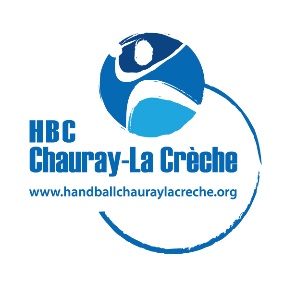 INFORMATIONS NECESSAIRES* POUR UN NOUVEAU/ UNE NOUVELLE LICENCIÉ(E)SEXE	:               H                FNOM D’USAGE: 	…………………………………………………….	PRENOM :  ………………………………………………..NOM DE JEUNE FILLE :  …………………………………………………….ADRESSE :    …………………………………………………….…………………………………………………….ADRESSE 1 : …………………………………………………….…………………………………………………….ADRESSE 2 : …………………………………………………….…………………………………………………….CP : …………………………………………………………………….	VILLE : …………………………………………………………………….TELEPHONE FIXE : ………………………………………………	TELEPHONE PORTABLE : …………………………………………MAIL : ………………………………………………………………..DATE DE NAISSANCE : …………………………………………	VILLE DE NAISSANCE : ……………………………………………PAYS DE NAISSANCE : …………………………………………	NATIONALITE :  ……………………………………………………..TAILLE : …………………………………………LATERALITE :    	      	 Gaucher	     	Droitier		          AmbidextreFait à :	…………………………………………			 le : …………………………………………Signature :						Signature du représentant légal :* Sans ces renseignements, l’Entente Chauray-La Crèche Handball ne sera pas en mesure de procéder à la création de la licence.